DIM Matériaux anciens et patrimoniauxAppel à projet 2021-2 – Équipement Map-InStoReau fil de l’eauDossier ScientifiqueImportant Hors annexes, ce dossier ne doit pas dépasser 6 pages.Supprimer les parties inutilesDate de lancement de l’appel : 21 janvier 2021Date de clôture de l’appel : 31 octobre 2021Soumission des dossiers sur la plateforme : https://dim-map-aap21-2.sciencescall.org/Nom du projet et acronymeAcronyme du projet (20 caractères maximum) : XXXX-Map-InStoReTous les acronymes de projets déposés finissent par « -Map-InStoRe »Nom du projet en français : Nom du projet en anglais : Identification du responsable scientifique et de l’établissement gestionnaireÉtablissement gestionnaire de la subvention : Si le CNRS n’est pas l’établissement gestionnaire de la subvention, précisez quelle en est la raison.Présentation du/des laboratoires/institutions – Court CV du responsable scientifique de projet(1 page maximum)Budget et plan de cofinancementBudget et plan de cofinancementIndiquer le financement demandé et les cofinancements demandés et/ou obtenus (pour chacun, nom du l’établissement cofinanceur, montant et pourcentage).Joindre dans des annexes séparées les lettres d’engagement de chaque cofinanceur, ainsi que les devis pour les matériels ou, à défaut, un cahier des charges détaillé du projet.Tableau du budget du projet :Ajouter/Supprimer des lignes si besoinTableau de financementPour chaque établissement, indiquez quelles dépenses seront financées ; précisez notamment quand un projet implique plusieurs achats de matériels, et si des matériels sont cofinancés par plusieurs établissements.Ajouter/Supprimer des lignes si besoinSi le responsable scientifique souhaite valoriser le coût de personnels participant directement à la construction de l’équipement, il doit se rapprocher de l’équipe administrative du DIM. La complétion du tableau suivant est alors requise, pour chaque établissement employeur :Ajouter des colonnes si besoin ou recopier la totalité du tableauLocalisation de l’équipementCalendrier de réalisation et date prévisionnelle d’achat de l’équipementRésumé du projet (ce résumé sera utilisé librement par le DIM « Matériaux anciens et patrimoniaux » pour sa communication) (10 à 20 lignes)Contacts préalables	 avec les responsables de l’axe Signal, calcul et statistiques	 avec d’autres laboratoires. Précisez : 	 dépôt préalable du projet dans SharedocsManifestation d’intention obligatoireDate de la manifestation d’intention :Objectifs et description du projet(2 pages maximum)Justifiez notamment le besoin et le type de questions qui pourront être traitées grâce à cet équipement ; précisez les aspects structurants, fédérateurs et innovants ; précisez, si cela est pertinent, la liste des services qui seront proposés ; précisez quels seront les personnels impliqués dans la gestion de l’équipement et comment ils sont financés.Description technique de l’équipement(1 page maximum)Décrivez le plus précisément possible les caractéristiques techniques de l’équipement que vous souhaitez acquérir (indépendamment de tout devis obtenu).Obligations en cas de projets précédemment soutenus par le DIMAvez-vous déjà obtenu une ou plusieurs subventions de la part du DIM : OUI / NON (supprimez la mention inutile)En cas de réponse positive, indiquez pour chaque projet précédemment soutenu :Nom du projet financé 1 : Si besoin, ajoutez des lignesSi besoin, recopiez la totalité du tableau 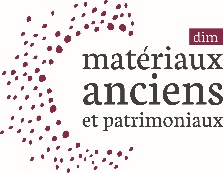 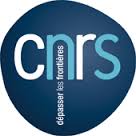 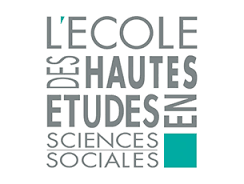 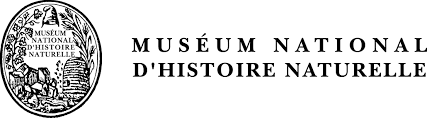 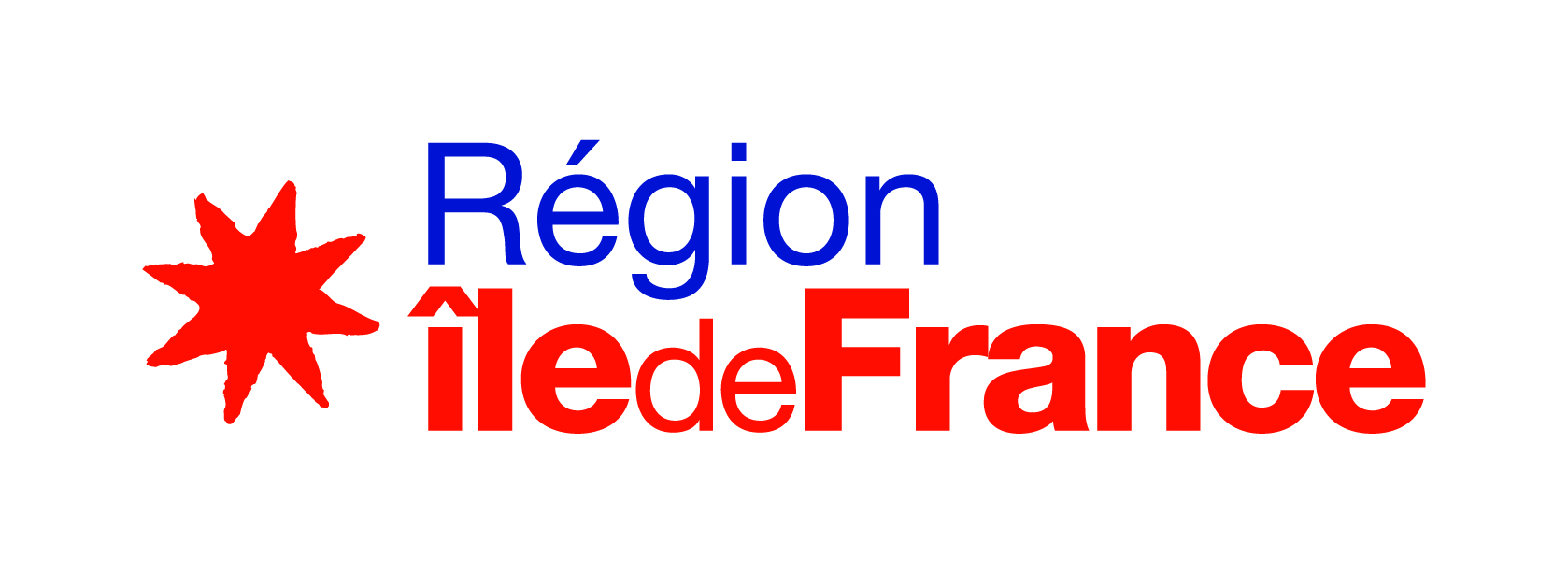 Nom du laboratoire Tutelles Prénom et Nom du responsable scientifique / partenaire CourrielTél.Responsable scientifiqueLibellé de la dépenseNom du propriétaire (équipement) /du pilote (travaux) /de l’employeur (personnel)MontantHTNom du matériel 1 :Nom du matériel 2 :Travaux d’aménagement :Nom du personnel :TotalEtablissement gestionnaireMontant HTdemandéMontant HTobtenuPourcentageDemande DIM (maximum 65,99 % du montant total)–Financera	- Nom du matériel 1	- Nom du matériel 2	- Travaux d’aménagement	- Nom du personnel 1Etablissements cofinanceursNom de l’établissement cofinanceur 1 : Financera	- Nom du matériel 2	- Nom du matériel 3	- Travaux d’aménagement	- Nom du personnel 2Nom de l’établissement cofinanceur 2 : Financera	- Nom du matériel 4	- Nom du matériel 5	- Travaux d’aménagement	- Nom du personnel 3Total100Etablissement employeurNom du personnelDescription précise de l’activité réalisée dans le cadre du projetStatut, grade, fonctionSalaire horaire (a)Nombre d’heures consacrées au projet (b)Coût total (a) × (b)montant à reporter dans les tableaux ci-dessusNom du Laboratoire/EntrepriseSite (adresse)Identifiant 1 de la publication (ou autre production scientifique) déposée dans HALIdentifiant 2 de la publication  (ou autre production scientifique) déposée dans HAL 2Pour un projet d’équipement, a-t-il été intégré à l’inventaire ADAMA ?oui /nonAvez-vous rendu votre rapport scientifique au DIM ?oui/non